Инструкция по использованию функции «Скачать все документы»Инструкция для раздела «Личный кабинет»В обрабатываемом заявлении открыть процесс обработки заявления: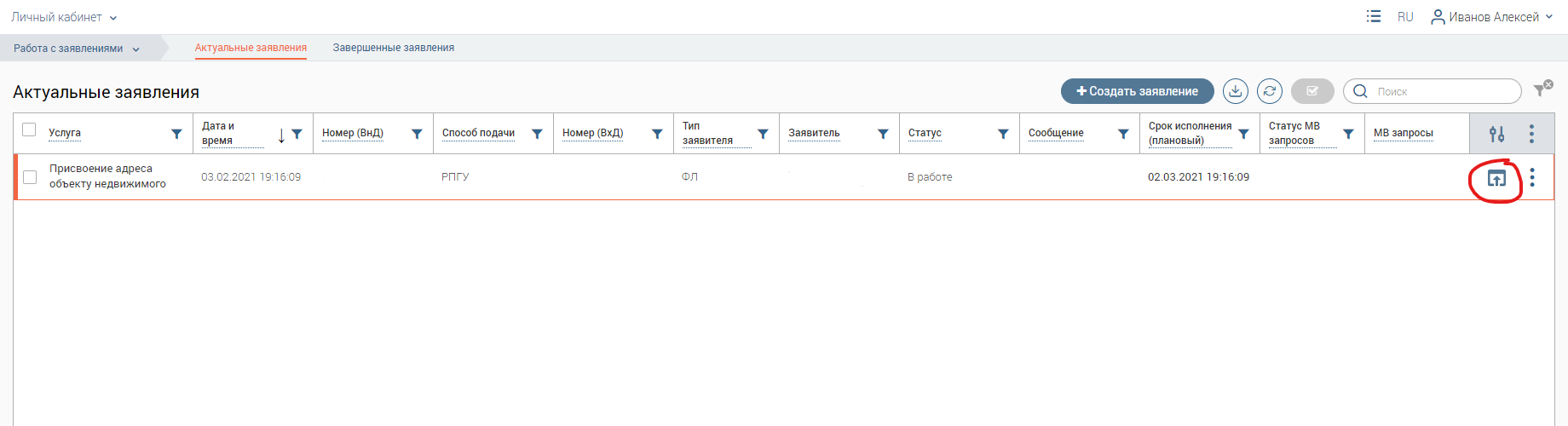 Перейти в раздел «Заявление» и нажать «Скачать все документы»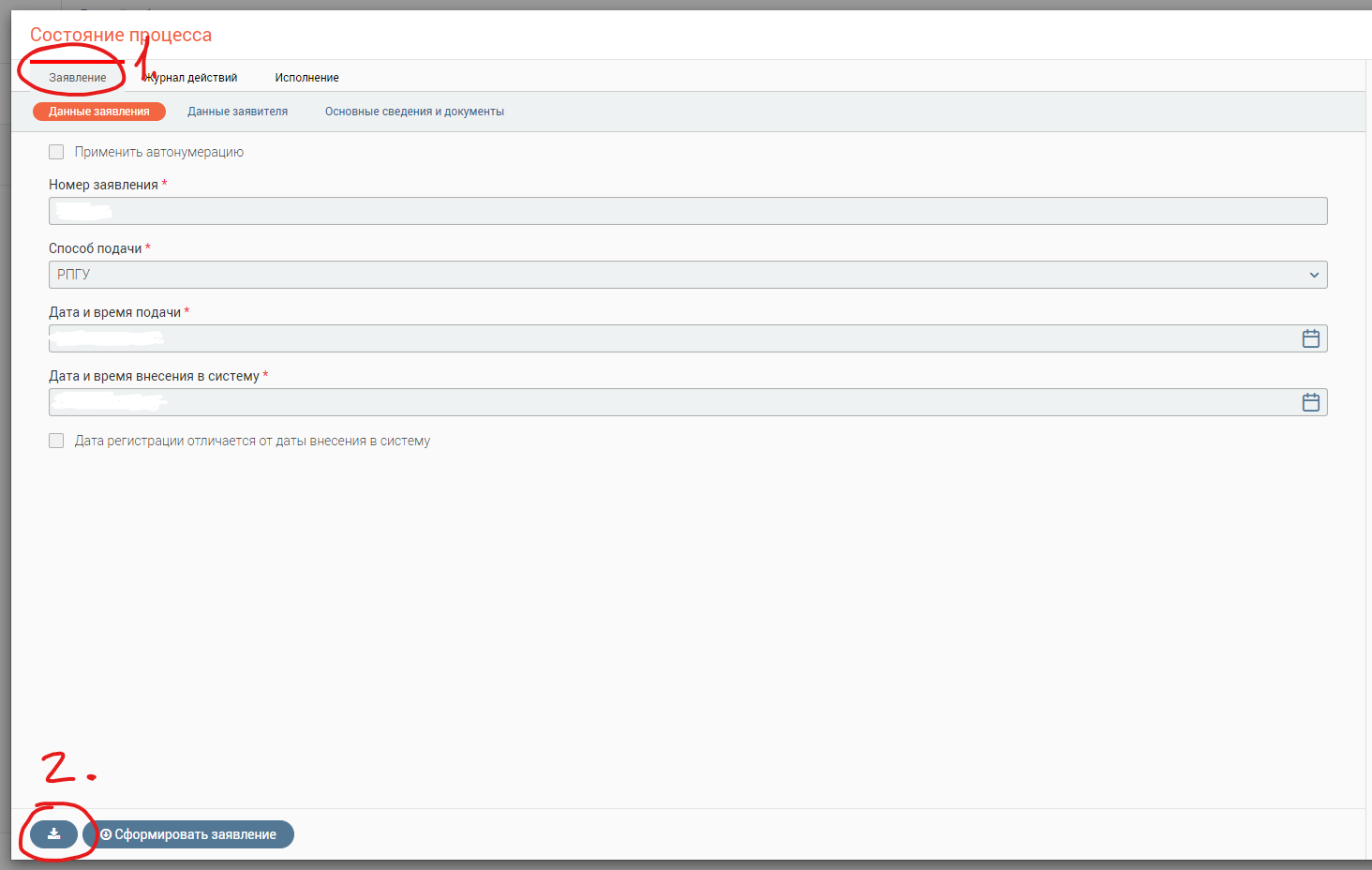 Начнется процесс загрузки архива. Архив можно распаковать в папке, в которую он был загружен, программами WinRAR или 7-Zip.Инструкция для раздела «Интерфейс контролера»В обрабатываемом заявлении быстро дважды нажать по нему: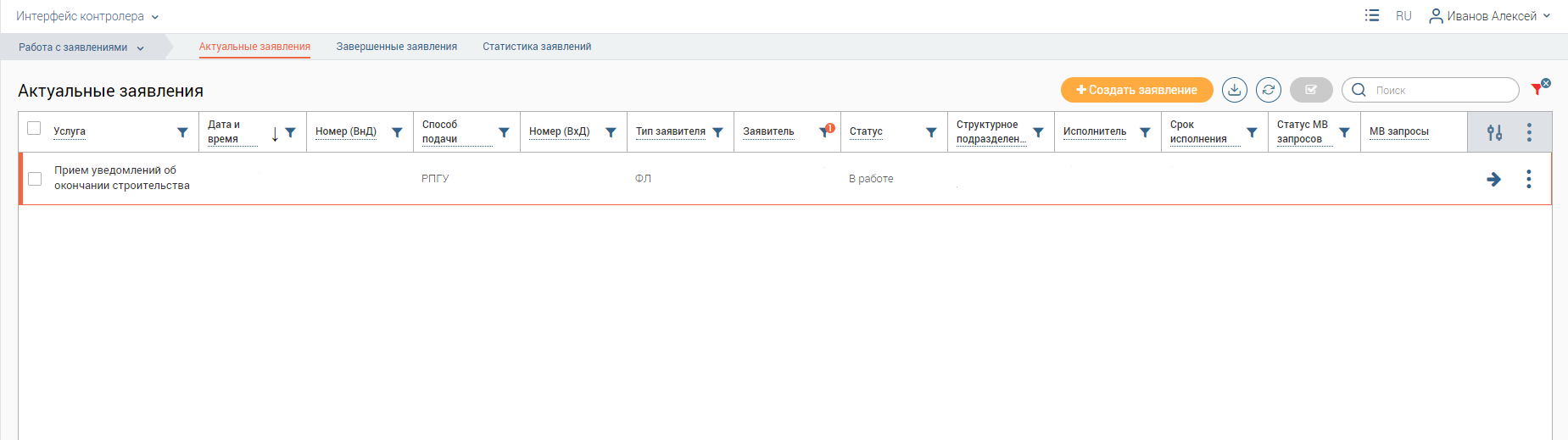 В открывшемся окне быстрого просмотра заявления нажать «Скачать все документы»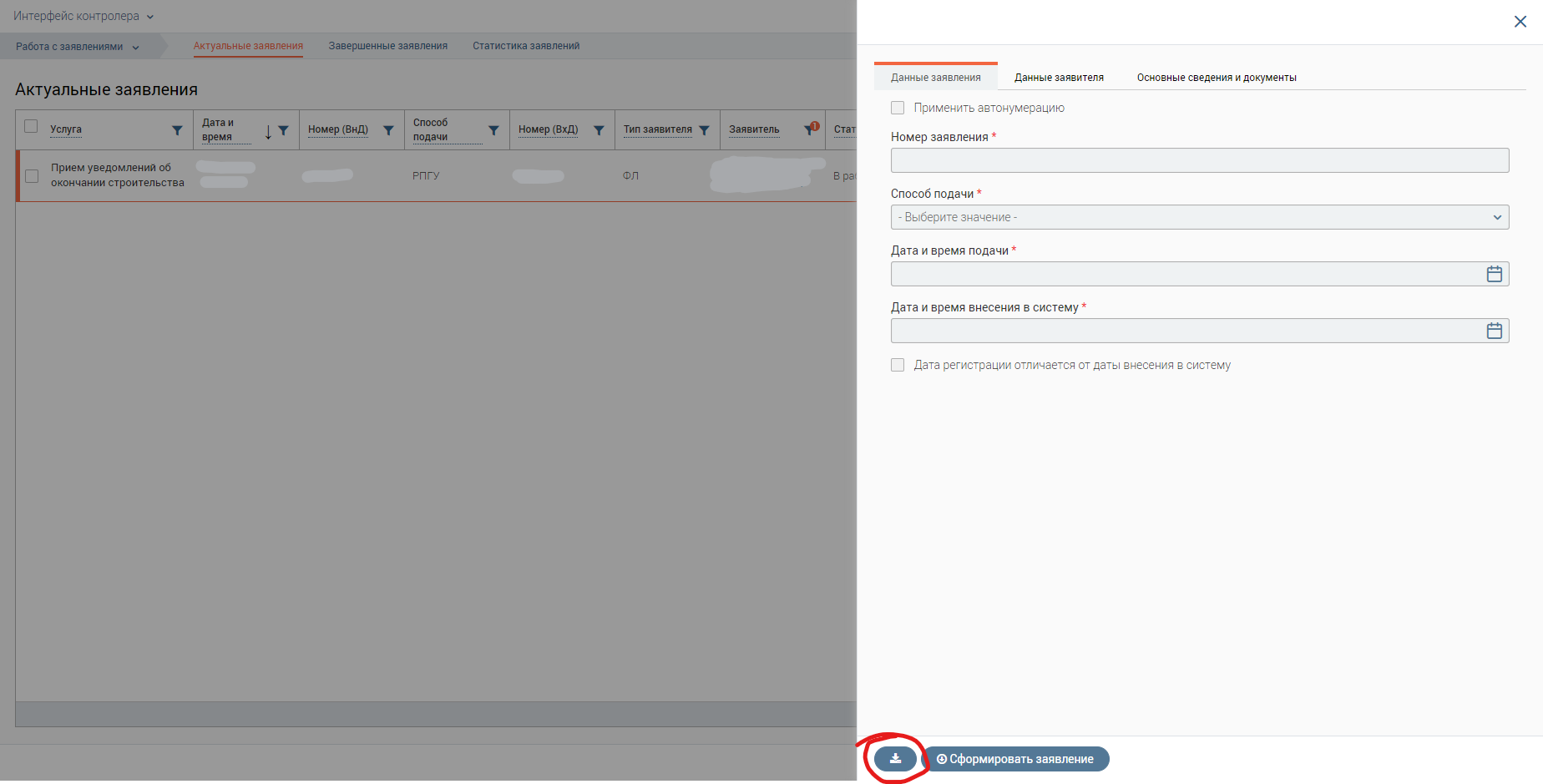 Начнется процесс загрузки архива. Архив можно распаковать в папке, в которую он был загружен, программами WinRAR или 7-Zip.